KAMU PERSONELİ DANIŞMA KURULU BAŞKANLIĞI’NAMilli Eğitim Bakanlığı bünyesinde görev yağan öğretmenlerimiz, hiçbir kanuni dayanağı olmayan nöbet görevini yönetmelik hükümleriyle ifa etmek yükümlülüğü altındadırlar. Ancak Sağlık Bakanlığı, SHÇEK gibi kurumlarda nöbet ve icap nöbetleri karşılığı ücret ödenmekte iken öğretmenlere, eğitim kurumlarında ifa ettikleri nöbet görevi için hiçbir ücret ödenmemektedir. Öğretmenlerimiz, hukuka ve kanuna aykırı bir şekilde karşılığı ödenmemiş bir görevle bağlı kılınmışlardır. Bu görev karşılığı ücretin ödenmemesi kabul edilemez. Bu nedenle “Angaryaya hayır diyor, nöbet görevi için ücret istiyoruz.” Aynı şekilde takviye kurslarında görevli memur ve hizmetlilere de bu çalışmalarının ücretlendirilmesi gerekmektedir. Bu itibarla ilgili hizmet kolunda yetkili sendika olan Eğitimciler Birliği Sendikası tarafından toplu sözleşme masasına ve KPDK gündemine taşınan, nöbet görevi karşılığında nöbet tutulan her gün için bu görevin karşılığı olarak birim saat üzerinden nöbet görev ücreti ödenmesi ya da ek ders ücreti ödenmesi hususunda gerekli düzenlemelerin ilgili kurumlarca ivedilikle gerçekleştirilmesini saygılarımızla arz ederiz. …/…/2015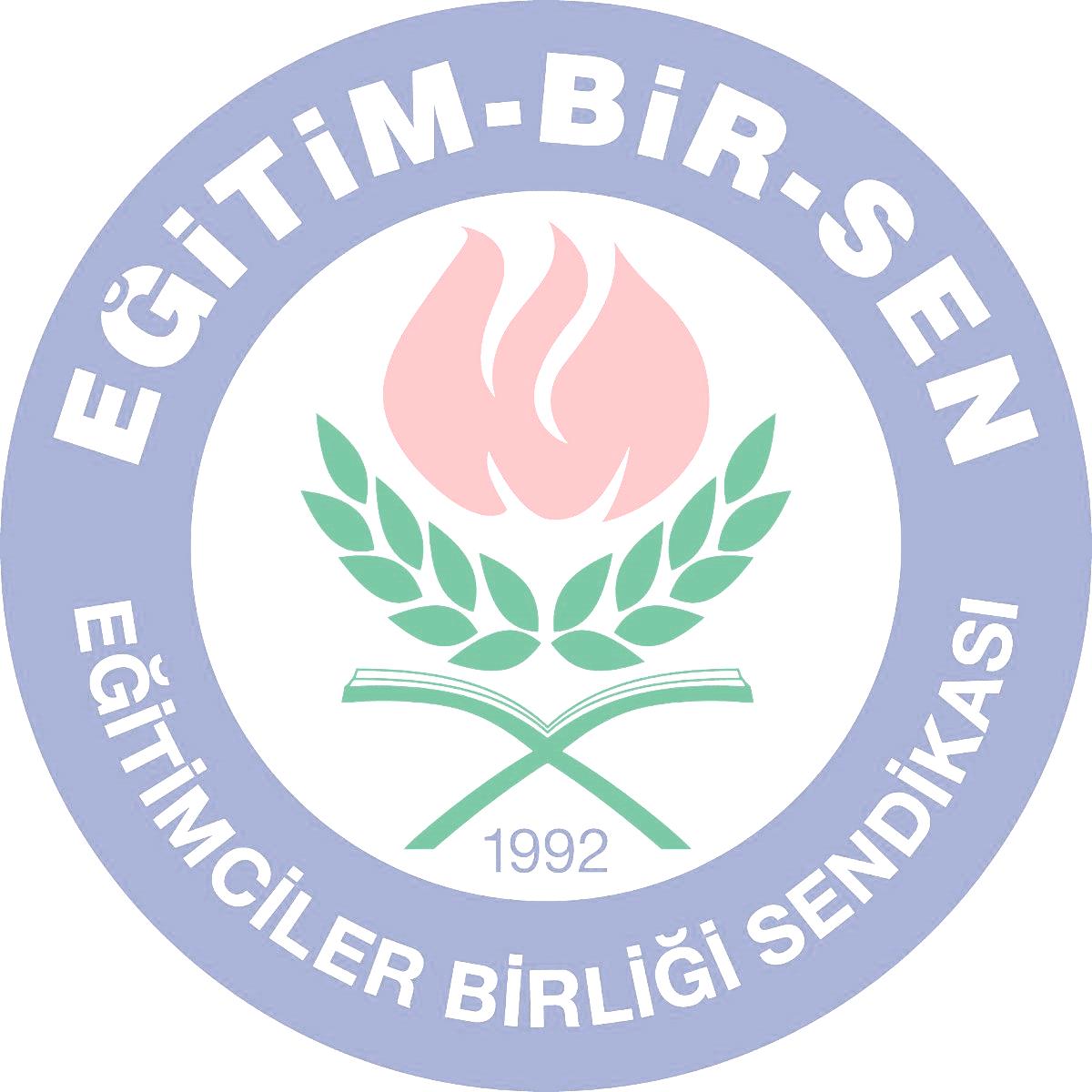 İSİM - SOYİSİMGÖREV YERİİMZA1234567891011121314151617181920